关于举办2019年“中国研究生创新实践系列大赛”的通知学位中心〔2019〕15号各研究生培养单位：提高研究生的创新能力和实践能力是研究生教育内涵式、高质量发展的重要任务，中国研究生创新实践系列大赛（以下简称系列大赛）以促进研究生成长成才为出发点和落脚点，以竞赛和奖励的方式，激发研究生的创新实践活力，是服务研究生教育改革与发展、提高研究生创新实践能力的重要途径。为贯彻落实党的十九大精神和全国教育大会精神，提高研究生创新能力和实践能力，教育部学位与研究生教育发展中心和中国科协青少年科技中心，将共同继续举办2019年系列大赛。现将有关事项通知如下：一、系列大赛简介系列大赛以提升研究生创新实践能力为核心，坚持“以研究生为主体，以国家战略需求为导向，以行业企业参与为支撑”的运行模式，打造政产学研用合作创新平台，努力探索利用社会资源协同推动研究生教育的改革与发展。六年来，系列大赛围绕国家急需领域创新型高端人才培养，设置了涉及智慧城市、人工智能、航空航天、集成电路、能源体系、公共管理等重要领域的11项主题赛事，为40余万在校研究生提供了创新、交流、展示和就业的平台，已初步形成院系、学校、省级学位管理部门等层层组织参赛的活跃局面，在研究生群体中有了较强的号召力，在社会上也有了良好的声誉和影响力。系列大赛秉承“以行业企业参与为支撑”的运行模式，走出了一条政产学研用多方协同的办赛之路。系列大赛得到北京市、上海市、广州市、成都市等地方政府的大力支持，也得到了中国航天基金会、中国电子学会等行业和华为、中石化等知名企业的深度参与,促进了研究生创新培养与产业需求的深度融合。二、2019年主题赛事2019年系列大赛将举办下列11项主题赛事：1.智慧城市技术与创意设计大赛2.未来飞行器创新大赛3.数学建模竞赛4.电子设计竞赛5.创“芯”大赛6.人工智能创新大赛7.机器人创新设计大赛8.能源工程设计大赛9.能源装备创新设计大赛10.公共管理案例大赛11.MPAcc学生案例大赛各主题赛事介绍、赛程安排、赛事指南等，请见中国研究生创新实践系列大赛官网(以下简称“研创网”)。系列大赛基本情况及各主题赛事联系方式，详见附件。三、建议与要求1.充分重视，激励师生系列大赛是助力研究生成长成才、推动研究生教育改革与发展、落实创新创业工作的有力抓手，请各单位给予充分重视，采取有效措施，积极组织研究生参赛，并对参赛研究生及其指导教师给予政策支持、物质保障和成果认可。2.专人负责，规范管理为提升系列大赛整体影响力，提高赛事管理效率，满足研究生培养单位对参赛学生统计、分析和管理的需求，自2018年起，“研创网”成为系列大赛所有主题赛事的唯一官网。目前，大部分研究生培养单位指定了专人负责参赛学生资格审核和管理工作，其他尚未在“研创网”上登录的单位，可致电教育部学位与研究生教育发展中心获取单位用户名和初始密码。3. 深入发动，广泛宣传 请各单位通过校园媒体、研究生院、相关院系、学生管理部门等多渠道发布赛事消息，欢迎各单位校园网与“研创网”进行链接，利用各种渠道宣传往届大赛的优秀作品、获奖选手及指导老师。可将宣传材料提供给《中国研究生》杂志和“研创网”，进行同步宣传。四、其他事宜1.官网、官微“中国研究生创新实践系列大赛”官网（“研创网”）网址： https://cpipc.chinadegrees.cn《中国研究生》微信公众号：zgyjs2002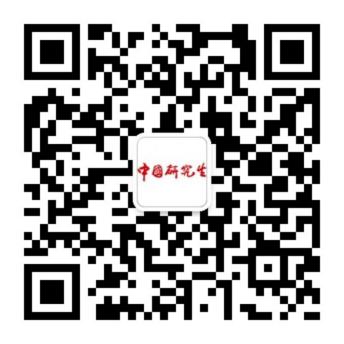 2.联系方式教育部学位与研究生教育发展中心联系人：王昭联系电话：010-82378758传    真：010-82378753邮    箱：yc@cdgdc.edu.cn中国科协青少年科技中心联系人：乔英琪联系电话：010-68515657教育部学位与研究生教育发展中心  中国科协青少年科技中心2019年3月19日附件.“中国研究生创新实践系列大赛”基本情况及各主题赛事联系方式2013年，以“服务需求、提高质量”为主线的研究生教育综合改革全面启动，提高研究生的创新实践能力是改革的首要任务。为主动服务研究生教育中心工作，推进研究生教育内涵式发展，教育部学位与研究生教育发展中心与中国科协青少年科技中心，联合举办“中国研究生创新实践系列大赛”（以下简称系列大赛）。系列大赛以提升研究生创新实践能力为核心，以提高研究生培养质量为目标，坚持“以研究生为主体，以国家战略需求为导向，以行业企业参与为支撑”的运行模式，打造政产学研用合作创新平台，利用社会资源协同推动研究生教育的改革与发展，促进我国研究生教育发展水平与服务支撑能力的全面提升。截至目前，紧密结合国家发展战略和行业企业需求设置了与人工智能、智慧城市建设、航空航天、集成电路、能源体系、基础研究等相关领域的11项主题赛事，旨在助力国家重点急需领域高层次创新人才培养。同时，学位中心分别与全国专业学位研究生教育指导委员会、中国航天基金会、中国电子学会、中国石油学会、中国智慧城市产业创新联盟、新一代人工智能产业技术创新战略联盟等20余家行业机构协同举办主题赛事，北京、广州、武汉、成都等地方政府部门向赛事提供政府公共管理大数据平台，华为、中石油、中海油等知名企业参与命题、评审并提供经费赞助，形成了政产学研用多方协同的办赛特色。系列大赛举办6年来，得到了500多家研究生培养单位以及40余万在校研究生的积极响应和广泛参与，已成为在校研究生培养创新精神和创新意识，提高实践能力的平台，成为研究生培养单位提高研究生培养质量、营造研究生创新氛围、推动研究生创新创业教育改革的有力抓手，形成了院系、学校、省级学位管理部门等层层组织参赛，地方政府、企业和行业协会等支持赛事的活跃局面。2018年，系列大赛迈上新的台阶。系列大赛实现了 “六个统一”：即统一启动，统一主办单位，统一形象标识，统一大赛官网，统一工作平台，统一征集承办单位，赛事整体形象进一步突出，品牌效应进一步显现。2018年赛事数量、参赛和评审规模、参赛覆盖面均创新高。主题赛事的数量增加到10项，吸引来自537家研究生培养单位的8.18万在学研究生参赛，参赛研究生同比增长23%，9成以上的“双一流”建设高校参赛。来自250个研究生培养单位和71个企业的近800名专家参与评审，评审作品2.4万余件。经过几年积累，大赛境外知名度持续增强，全年吸引来自美国、英国、德国等境外数十支队伍参赛以及来自香港地区的观摩队伍，为历年之最。2019年主题赛事联系方式如下：1.中国研究生智慧城市技术与创意设计大赛组委会秘书处：北京航空航天大学研究生院联 系 人：陈前放联系电话：010-82317785邮    箱：chenqianfang@buaa.edu.cn2019年承办单位：同济大学联 系 人： 王玮联系电话：021-65983244邮    箱：pheobew@tongji.edu.cn2.中国研究生未来飞行器创新大赛组委会秘书处：西北工业大学研究生院联 系 人：徐含乐联系方式：029-88430605邮    箱：xuhanle@nwpu.edu.cn2019年承办单位：厦门大学联 系 人： 殷春平联系电话：0592-2182031邮    箱：yin_chunping@xmu.edu.cn3.中国研究生数学建模竞赛组委会秘书处：东南大学研究生院(党委研究生工作部)联 系 人：奚社新联系电话：025-83795939邮    箱：shexinxi@seu.edu.cn2019年承办单位：福州大学联 系 人：刘勇进  梁飞豹联系电话：0591-22865089邮    箱：gmcm2019fzu@163.com4.中国研究生电子设计竞赛组委会秘书处：中国电子学会联 系 人：何文丹 刘霆轩联系电话：010-68600723邮    箱：cieeda@163.com2019年承办单位：南京市江北新区5.中国研究生创“芯”大赛组委会秘书处：清华海峡研究院联 系 人：林剑春  何易联系电话：0592-5776165邮    箱：cpicic@163.com2019年承办单位：杭州国家芯火双创基地联 系 人：陈丽霞联系电话：0571-86726360邮    箱：incub@hicc.org.cn6.中国研究生人工智能创新大赛组委会秘书处及2019年承办单位：浙江大学联 系 人：卢俏联系电话：0571-88981402邮    箱：cpipcai@163.com7.中国研究生机器人创新设计大赛组委会秘书处及2019年承办单位：哈尔滨工业大学联 系 人：李超联系电话：0451-86416419邮    箱：cpridc@163.com8.中国研究生能源工程设计大赛组委会秘书处及2019年承办单位：中国石油大学（北京）联 系 人：陆杭波  联系电话：010-89739893邮    箱：nygc2019@ 163.com9.中国研究生能源装备创新设计大赛组委会秘书处及2019年承办单位：中国石油大学（华东）联 系 人：于华帅联系电话：0532-86981978邮    箱：yuhs@upc.edu.cn10.中国研究生公共管理案例大赛组委会秘书处：全国公共管理专业学位研究生教育指导委员会秘书处联 系 人：于建联系电话：010-62519150邮    箱：mpa@mpa.org.cn2019年承办单位：中山大学联 系 人：王晓茵联系电话：020-39344585邮    箱：mpa@mail.sysu.edu.cn11.中国MPAcc学生案例大赛组委会秘书处：全国会计专业学位研究生教育指导委员会秘书处联 系 人：王琪联系电话：010-82509201邮    箱：mpacc@ruc.edu.cn2019年承办单位：中南财经政法大学联 系 人： 向传殿联系电话：027-88387513邮    箱：mpacc@vip.163.com